Publicado en Bilbao el 11/10/2021 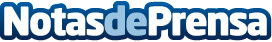 Saigo lidera el suministro de material para el montaje y mantenimiento de cercados metálicos profesionalesLa empresa especialista en vallas y cercados facilita el acceso de sus productos al minorista gracias a su tienda online y a su formato de venta tipo Cash and CarryDatos de contacto:Richar Gómez94 447 96 55Nota de prensa publicada en: https://www.notasdeprensa.es/saigo-lidera-el-suministro-de-material-para-el Categorias: País Vasco Construcción y Materiales http://www.notasdeprensa.es